Publicado en París el 05/03/2024 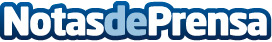 Graphenano Composites presenta en París productos revolucionarios con grafeno para cerámicaGraphenano Composites se consolida como líder mundial en innovación y fabricación de composites de grafenoDatos de contacto:Jose AntonioGraphenano  VP, responsable comunicacion965108102Nota de prensa publicada en: https://www.notasdeprensa.es/graphenano-composites-presenta-en-paris Categorias: Internacional Nacional Murcia Industria Minera Otras Industrias Innovación Tecnológica Construcción y Materiales http://www.notasdeprensa.es